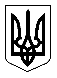 УкраїнаМЕНСЬКА  МІСЬКА   РАДАМенського району Чернігівської області(тридцять восьма сесія сьомого скликання )РІШЕННЯ25 лютого 2020 року	№ 90Про затвердження проєкту землеустрою щодо відведення земельної ділянки в оренду ТОВ «Мена-Авангард »Розглянувши клопотання генерального директора ТОВ «Мена-Авангард» О.М.Бикова щодо відведення земельної ділянки в оренду товариству терміном на 49 років для будівництва та обслуговування житлового будинку, господарських будівель та споруд, загальною площею 0,0475 га, кадастровий номер 7423010100:01:005:08:0866, враховуючи витяг з Державного реєстру речових прав на нерухоме майно про реєстрацію права власності за № 31763824 від 24.05.2019 року керуючись ст. ст. 12, 93, 116, 123, 124 Земельного кодексу України, ст. 26 Закону України «Про місцеве самоврядування в Україні», ст 19 Закону України «Про оренду землі», Менська міська рада В И Р І Ш И Л А:Затвердити проєкт землеустрою щодо відведення земельної ділянки в оренду ТОВ «Мена-Авангард» для будівництва і обслуговування житлового будинку, господарських будівель і споруд, загальною площею 0,0475 га кадастровий номер 7423010100:01:005:0866, яка розташована за адресою: Чернігівська область, Менський район, м. Мена, провулок Сидоренка, 18а.Надати земельну ділянку в оренду загальною площею 0,0475 га кадастровий номер 7423010100:01:005:0866, яка розташована за адресою: Чернігівська область, Менський район, м. Мена, провулок Сидоренка,18а, ТОВ «МЕНА-АВАНГАРД» для будівництва і обслуговування житлового будинку, господарських будівель і споруд, терміном на 49 (сорок дев’ять) років та установити орендну плату в розмірі 3% від нормативної грошової оцінки в рік, яка повинна сплачуватись в строки передбачені чинним законодавством.Доручити міському голові укласти відповідний договір оренди землі.Контроль за виконанням рішення покласти на постійну комісію з питань містобудування, будівництва, земельних відносин та охорони природи, згідно до регламенту роботи Менської міської ради сьомого скликання та на заступника міського голови з питань діяльності виконкому Гайдукевича М.В.Міський голова							Г.А. Примаков